STUDENT INFORMATION
Admission Fee : This is the amount to be paid to complete joining formalities apart from tuition fee. For details on this contact sougandhikacentre@gmail.com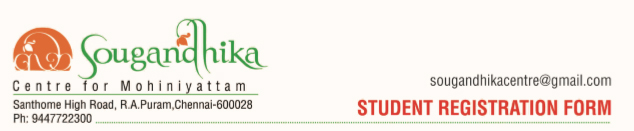 First Name: _______________________Last Name: _______________________Nick Name: _______________________Date of Birth: ___ / ___ / ____ Age: _______Gender : ______Place of Birth: ________________________Nationality : _______________________Religion : _______________________Mother Tongue: _______________________Contact Number : _______________________Occupation : Studying / Working / OthersEducational Qualifications : __________________________________Educational Qualifications : __________________________________Name of Father : ____________________Occupation of Father : ___________________Passport Details : ____________Passport Details : ____________Types of CoursesTypes of CoursesTypes of Courses18 Years Regular Course8 Years Regular Course25 Years Integrated Course5 Years Integrated Course3Scholarship CourseScholarship Course4Short Term CourseShort Term Course5E- Class (Skype)E- Class (Skype)Your Choice  of Course : ______________________________________________Your Choice  of Course : ______________________________________________Your Choice  of Course : ______________________________________________Signature of  CandidateSignature of  CandidateManaging Director